Всероссийская научно-практическая онлайн-конференциястудентов, аспирантов и молодых ученых«Архитектурно-культурное наследие русского православиякак фактор сохранения исторической памяти и воспитания духовно-нравственных ценностей»г. Орёл, 28-29 октября .Кафедра теологии, религиоведения и культурных аспектов национальной безопасности ОГУ имени И.С. Тургенева приглашает принять участие в работе Всероссийской научно-практической онлайн-конференции студентов, аспирантов и молодых ученых, посвященной мировоззренческому значению архитектурно-культурного наследия русского православия. Архитектурное наследие русского православия составляет важную часть базовых национальных ценностей России, знакомство с которыми играет значимую роль в формировании личности молодого человека. Поэтому задачей конференции является изучение роли архитектурно-культурного наследия РПЦ в сохранении исторической памяти русского народа и духовно-нравственном воспитании современной молодежи. Конференция призвана пройти в духе известного в русской культуре взгляда на православный храм, как на нечто «большее, чем дом молитвы», когда храм понимается, как «целый мир … собранный воедино благодатью, таинственно преображенный в соборное Тело Христово» (Трубецкой Е.Н.). Поэтому тематика конференции ориентирована на целостное осмысление памятников христианской архитектуры в их тесной связи с судьбами известных исторических личностей, с почитанием и бытованием храмовых чудотворных икон и христианских реликвий, с их влиянием на формирование сакральной топографии и духовно-нравственных ценностей личности.Конференция должна стать не только площадкой для научного диалога студенческой молодежи, интересующейся архитектурно-культурным наследием русского православия, но и рассмотреть особенности производственной практики студентов-теологов ОГУ имени И.С. Тургенева, проходившей в режиме актуального сегодня дистанционного обучения, и посвященной изучению утраченных храмов Орловской митрополии.Специфике трансляции теологического знания через его визуально-семиотические особенности будут посвящены: открытая онлайн-лекция «История и культура Орловского края в архитектурном наследии православия» и онлайн-выставка «Христианский окоём в искусстве», включающая 2 демонстрационные экспозиции: «Россия в православном пейзаже священника Алексея Комова», «Современные орловские иконописцы, фрескисты и реставраторы: творчество сквозь века» и выставку-конкурс «Молодые художники о христианстве» (см. Приложение).В рамках конференции пройдет презентация научной монографии Кушелева И.Е. «Пространство Орла как художественное целое, история формирования городского ландшафта XVIII-середины XX вв.».Тематические направления конференции«В храме стояще славы Твоея, на небеси стояти мним»: духовно-нравственные смыслы храмового пространства;историко-культурные судьбы храмов России: исторические личности и события;знак, символ, семиотическая система православной храмовой архитектуры и их изображение в восточно-христианской иконографии;чудотворные иконы и реликвии в пространстве восточно-христианского храма;роль чудотворных образов как государственно-религиозных символов и их значение в сакральной топографии города;иконостас в литургическом пространстве восточно-христианского храма;роль архитектурно-культурного наследия в духовно-нравственном воспитании молодежи;идейно-художественное влияние храмового синтеза искусств на формирование мировоззрения молодого человека;традиции воинского служения в храмовом зодчестве и иконографии: от древности к современности;церковное древлеxранение в контексте сохранения исторической памяти народа;православный пейзаж в творчестве современных художников России;архитектурное наследие. Реконструкция, ревитализация и реновация: проблемы и решенияКлючевые даты:для участия в конференции необходимо пройти регистрацию по адресу https://forms.gle/nr6EqP8Uw5mieLDq5. Возможно участие в качестве слушателя.до 12 октября . принимаются тексты докладов в электронном виде по адресу mus.relig@mail.ru. Для печати: все присланные работы рецензируются, статьи студентов и аспирантов утверждаются научным руководителем. Требования к оформлению статей представлены в Приложении. 19 октября . оргкомитет сообщит о принятии/отказе заявки и материалов, представленных на конференцию, и сформирует её программу.до20 октября . – прием работ на творческий конкурс. Работы направляются в электронном виде по адресу konkurs_ogu@mail.ruПо итогам конференции планируется издание электронной версии сборника статей с регистрацией в Информрегистре. Сборник будет размещен в научной электронной библиотеке elibrary.ru и зарегистрирован в наукометрической базе РИНЦ (Российский индекс научного цитирования).Конференция и лекция будут проводиться в дистанционном формате на платформе Zoom. Программа конференции, а также ссылки и пароли для подключения к мероприятиям будут высланы участникам на электронные адреса.Демонстрационные экспозиции онлайн-выставки «Христианский окоём в искусстве» будут размещены на сайте Общероссийской общественной организации «Ассоциация искусствоведов» (https://ais-aica.ru/), а также в социальной сети «ВКонтакте» (сообщества «Экспозиция "Россия в православном пейзаже"» (https://vk.com/public196557408) и «Экспозиция "Современные орловские иконописцы..."» (https://vk.com/public196557524)).Положение о творческом конкурсе «Молодые художники о христианстве», его результаты ивыставка будут размещены по адресу: http://oreluniver.ru/media/news/show/175/9421, а также в социальной сети «ВКонтакте» (сообщество «Конкурс «Молодые художники о христианстве»: https://vk.com/public196508411).Контактная информация оргкомитета:Адрес: . Орёл, ул. Комсомольская, 39а, каб. 302Телефон: +7 903 882 26 35E-mail: mus.relig@mail.ruМузалевская-Жаркова Галина Михайловна – секретарь Оргкомитета конференцииОргкомитет конференции:Федотов Александр Анатольевич – врио ректора Орловского государственного университета имени И.С. Тургенева;Митрополит Орловский и Болховский Тихон (Доровских);Теплых Галина Ивановна – исполнительный директор Ассоциации образовательных организаций «Научно-образовательная теологическая ассоциация», руководитель управления развития образовательных проектов Общецерковной аспирантуры и докторантуры им. свв. равноап. Кирилла и Мефодия;Дудина Елена Федоровна – начальник отдела организации научных мероприятий и академического развития Орловского государственного университета имени 
И.С. Тургенева;Пашин Андрей Леонидович – директор Юридического института Орловского государственного университета имени И.С. Тургенева;Человенко Татьяна Григорьевна – зав. кафедрой теологии, религиоведения и культурных аспектов национальной безопасности Орловского государственного университета имени И.С. Тургенева;Тютюнова Юлия Михайловна – зав. кафедрой рисунка Орловского государственного университета имени И.С. Тургенева;Гавриленко Алла Петровна – доцент кафедры архитектуры Орловского государственного университета имени И.С. Тургенева;Человенко Алексей Сергеевич – секретарь оргкомитета, старший преподаватель кафедры теологии, религиоведения и культурных аспектов национальной безопасности Орловского государственного университета имени И.С. Тургенева.Музалевская-Жаркова Галина Михайловна – секретарь оргкомитета, старший преподаватель кафедры теологии, религиоведения и культурных аспектов национальной безопасности Орловского государственного университета имени И.С. Тургенева;Стародубцев Константин Владимирович – технический редактор, магистрант Архитектурно-строительного института Орловского государственного университета имени И.С. Тургенева.Программный комитетРадченко Сергей Юрьевич – проректор по научно-технологической деятельности и аттестации научных кадров Орловского государственного университета имени И.С. Тургенева;Человенко Татьяна Григорьевна – зав. кафедрой теологии, религиоведения и культурных аспектов национальной безопасности Орловского государственного университета имени И.С. Тургенева;Сергеев Владимир Викторович, протоиерей – председатель Отдела религиозного образования и катехизации Орловской митрополии;Комова Марианна Александровна – доцент кафедры теологии, религиоведения и культурных аспектов национальной безопасности Орловского государственного университета имени И.С. Тургенева;Петрунин Владимир Владимирович – доцент кафедры теологии, религиоведения и культурных аспектов национальной безопасности Орловского государственного университета имени И.С. Тургенева.ПРИЛОЖЕНИЕТребования к оформлению статейМатериал предоставляется в формате редактора MicrosoftWord (doc), шрифт: TimesNewRoman, кегль 14, одинарный интервал, поля – 2 см со всех сторон. Объем статьи: 6 000 – 20 000 печатных знаков. Все присланные статьи проверяются на плагиат. Оригинальность текста не менее 70%.Статья должна включать: ФИО автора, ученую степень, ученое звание, должность, место работы, город, адрес электронной почты, для студентов и аспирантов – место учебы, город, адрес электронной почты (шрифт жирный, выравнивание по правому краю) (на русском и английском языках);название статьи (шрифт жирный, прописные буквы, выравнивание по центру) (на русском и английском языках);  аннотацию и ключевые слова (шрифт обычный, выравнивание по ширине) (на русском и английском языках);основной текст (шрифт обычный, выравнивание по ширине);список использованной литературы в алфавитном порядке, со сквозной нумерацией, оформленный в соответствии с ГОСТ Р 7.0.5 – 2008. Ссылки в тексте на соответствующий источник из списка литературы оформляются в квадратных скобках: [16, с. 123]. Вместе со статьей высылается подписанный отзыв научного руководителя с рекомендацией к публикации (для студентов и аспирантов). Онлайн-выставка «Христианский окоём в искусстве»Выставка включает две демонстрационные экспозиции и выставку-конкурс:- демонстрационная экспозиция «Россия в православном пейзаже священника Алексея Комова»Автор — член Союза художников России, священник Алексей Комов, клирик Орловской митрополии. Выставка объединит 100 картин автора, выполненных за последние 20 лет в путешествиях по России. Главный речитатив выставки — православный пейзаж, передающий атмосферу одухотворённого состояния природы и актуальное состояние объектов православной архитектуры. Все картины демонстрируют гармоничное сочетание природных красот с архитектурными памятниками православной России. Это архитектурные пейзажи средней полосы России, Русского Севера, Золотого кольца России, это живописные просторы полей или дебри русского леса, старинные xрамы и монастыри, заброшенные сельские церквушки, полуразрушенные колокольни, православные русские святыни и возрожденные архитектурные объекты. Это изображение воздуха и света с натуры на пленэре, за пределами мегаполиса с его ритмом жизни. Это возможность рассказать людям, как прекрасен мир, мотивировать посредством художественных средств бережно относиться к историческому прошлому.Экспозиция будет размещена на сайте Общероссийской общественной организации «Ассоциация искусствоведов» (https://ais-aica.ru/), а также в социальной сети «ВКонтакте» (сообщество «Экспозиция "Россия в православном пейзаже"»: https://vk.com/public196557408).- демонстрационная экспозиция «Современные орловские иконописцы, фрескисты и реставраторы: творчество сквозь века»Впервые в рамках одной выставочной площадки будут представлены работы лучших орловских мастеров. Создание экспозиции -сложная задача, поскольку собрать на выставку произведения современных иконописцев, которые создавались для конкретных храмов и монастырей, разбросанных не только по всей России, но и порой находящихся далеко за ее пределами, практически невозможно. Поэтому электронный формат предстаёт как единственно возможный. Организаторы поместят в одну экспозицию как работы широко известных мастеров (например, на выставке будут представлены иконы монаxа Луки (Маракшина), реставратора 1 категории Ксении Разумной из Бригады имени В.Д.Сарабьянова (Москва), выпускницы магистратуры теологического отделения ОГУ имени И.С. Тургенева, фрескистов Ольги и Миxаила Никитиныx, расписывающих кафедральный собор г. Брянска), так и молодых иконописцев-орловцев, выпускников Иконописной школы при Московской духовной академии. Пояснения к атрибуции стиля и иконографии новописанныx и старинныx икон, отреставрированных орловскими мастерами, выполнят студенты теологического отделения ОГУ имени И.С. Тургенева.Экспозиция будет размещена на сайте Общероссийской общественной организации «Ассоциация искусствоведов»(https://ais-aica.ru/), а также в социальной сети «ВКонтакте» (сообщество «Экспозиция "Современные орловские иконописцы..."»: https://vk.com/public196557524).- выставка-конкурс «Молодые художники о христианстве»Главная цель конкурса – привлечь внимание начинающих и молодых художников, а также широкой общественности к отображению темы православия в современном искусстве. Помимо художественно-эстетического характера, конкурс носит воспитательное и нравственное значение. Он будет интересен как с точки зрения развития и понимания темы православия в искусстве среди разновозрастных категорий участников, так и с позиций представленного материала, отличающегося разнообразием художественных средств. Автор самостоятельно выбирает художественные средства, необходимые для создания изображения - живопись, графика, скульптура, декоративно-прикладное искусство, архитектурный проект. Допускается как натуралистическое отображение темы, так и всевозможные экспериментальные формы. Все зарегистрированные работы, соответствующие требованиям конкурса, будут представлены в виртуальной выставке.В конкурсе имеют право участвовать учащиеся общеобразовательных и специализированных школ искусств, учреждений дополнительного образования, студенты специализированных училищ, вузов, а также аспиранты и молодые ученые.Каждый художник может представить на конкурс любое количество работ. Серия работ, объединённая одной темой, считается за одну конкурсную работу.Все зарегистрированные работы, соответствующие требованиям конкурса, будут представлены на выставке в экспозиции. Оргкомитет оставляет за собой право отклонять работы. К участию в конкурсе и выставке не допускаются:- работы, не соответствующие тематике конкурса;- работы, нарушающие общественные нормы;- работы, имеющие политических контекст;- работы, оскорбляющие религиозные чувства и личность.Конкурсные работы принимаются до 20 октября 2020 г. в электронном виде по адресу konkurs_ogu@mail.ruТехнические требования к предоставлению работ на конкурс:1) на конкурс принимаются авторские работы в электронном виде;2) технические характеристики предоставляемых на конкурс арт-объектов: файл в формате .jpeg или .tiff; не менее 200 dpi, до 20 Mb каждый.28 октября 2020 г. состоится подведение итогов конкурса. Победители в каждой номинации награждаются дипломами I, II, III степеней, памятными подарками и призом зрительских симпатий (Гран-при). Все участники получат сертификаты и электронный каталог выставки. Положение, информация о ходе конкурса и его результатах будут размещены по адресу http://oreluniver.ru/media/news/show/175/9421, а также в социальной сети «ВКонтакте» (сообщество «Конкурс «Молодые художники о христианстве»: https://vk.com/public196508411)Жюри конкурса:Митрополит Орловский и Болховский Тиxон (Доровских) – председатель жюри;Никитин Александр Сергеевич – председатель Орловского отделения Союза художников России;Гавриленко Алла Петровна - доцент кафедры архитектуры Орловского государственного университета имени И.С. Тургенева, кандидат педагогических наук;Комов Алексей Валерьевич, протоиерей – клирик Орловской митрополии, член Союза художников России, живописец-пейзажист;Комова Марианна Александровна – доцент кафедры теологии, религиоведения и культурных аспектов национальной безопасности Орловского государственного университета имени И.С. Тургенева, кандидат искусствоведения, председатель Орловского представительства Ассоциации искусствоведов (АИС, Москва), аттестованный эксперт по культурным ценностям Минкультуры РФ (специализация: иконопись, живопись, скульптура XVIII-XX вв.);Тютюнова Юлия Михайловна – зав. кафедрой рисунка Орловского государственного университета имени И.С. Тургенева, доцент, кандидат педагогических наук, секретарь Орловского представительства Ассоциации искусствоведов (АИС, Москва), член Международной ассоциации деятелей художественного образования (МАДХО, Москва);Xворостов Дмитрий Анатольевич – зав. кафедрой дизайна Орловского государственного университета имени И.С. Тургенева, доктор педагогических наук, профессор, член Международной ассоциации деятелей художественного образования (МАДХО, Москва)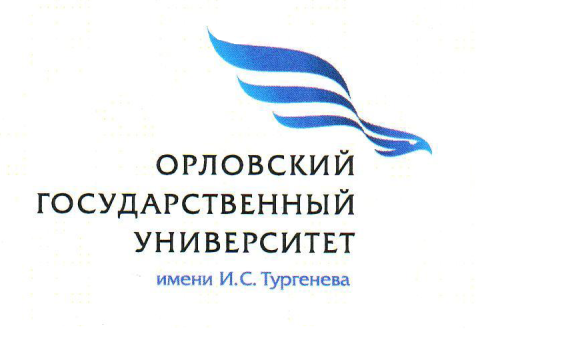 Департамент образования Орловской областиОрловский государственный университет имени И.С. Тургенева Орловская митрополияАссоциация образовательных организаций«Научно-образовательная теологическая ассоциация»Общероссийская общественная организация «Ассоциация искусствоведов»